Agence fédérale pour la Sécurité de la Chaîne Alimentaire (AFSCA)Modèle du formulaire de demande d’enregistrement, d’autorisation et/ou d’agrémentI. NATURE DE LA DEMANDECette demande concerne :	une (des) nouvelle(s) activité(s)X	un arrêt d’une ou de plusieurs activité(s)	une suppression d’activité(s) n’ayant jamais été exercée(s)	un arrêt total des activités	une modification des données administrativesII. IDENTIFICATION DE L’OPERATEUR (ENTREPRISE/PERSONNE PHYSIQUE)II. IDENTIFICATION DE L’OPERATEUR (ENTREPRISE/PERSONNE PHYSIQUE)II. IDENTIFICATION DE L’OPERATEUR (ENTREPRISE/PERSONNE PHYSIQUE)II. IDENTIFICATION DE L’OPERATEUR (ENTREPRISE/PERSONNE PHYSIQUE)II. IDENTIFICATION DE L’OPERATEUR (ENTREPRISE/PERSONNE PHYSIQUE)II. IDENTIFICATION DE L’OPERATEUR (ENTREPRISE/PERSONNE PHYSIQUE)II. IDENTIFICATION DE L’OPERATEUR (ENTREPRISE/PERSONNE PHYSIQUE)II. IDENTIFICATION DE L’OPERATEUR (ENTREPRISE/PERSONNE PHYSIQUE)II. IDENTIFICATION DE L’OPERATEUR (ENTREPRISE/PERSONNE PHYSIQUE)II. IDENTIFICATION DE L’OPERATEUR (ENTREPRISE/PERSONNE PHYSIQUE)II. IDENTIFICATION DE L’OPERATEUR (ENTREPRISE/PERSONNE PHYSIQUE)II. IDENTIFICATION DE L’OPERATEUR (ENTREPRISE/PERSONNE PHYSIQUE)II. IDENTIFICATION DE L’OPERATEUR (ENTREPRISE/PERSONNE PHYSIQUE)II. IDENTIFICATION DE L’OPERATEUR (ENTREPRISE/PERSONNE PHYSIQUE)II. IDENTIFICATION DE L’OPERATEUR (ENTREPRISE/PERSONNE PHYSIQUE)II. IDENTIFICATION DE L’OPERATEUR (ENTREPRISE/PERSONNE PHYSIQUE)II. IDENTIFICATION DE L’OPERATEUR (ENTREPRISE/PERSONNE PHYSIQUE)II. IDENTIFICATION DE L’OPERATEUR (ENTREPRISE/PERSONNE PHYSIQUE)II. IDENTIFICATION DE L’OPERATEUR (ENTREPRISE/PERSONNE PHYSIQUE)II. IDENTIFICATION DE L’OPERATEUR (ENTREPRISE/PERSONNE PHYSIQUE)II. IDENTIFICATION DE L’OPERATEUR (ENTREPRISE/PERSONNE PHYSIQUE)Numéro d’entreprise/Numéro registre national/NISS (1)  :Numéro d’entreprise/Numéro registre national/NISS (1)  :Numéro d’entreprise/Numéro registre national/NISS (1)  :Numéro d’entreprise/Numéro registre national/NISS (1)  :Numéro d’entreprise/Numéro registre national/NISS (1)  :Numéro d’entreprise/Numéro registre national/NISS (1)  :Numéro d’entreprise/Numéro registre national/NISS (1)  :Numéro d’entreprise/Numéro registre national/NISS (1)  :Numéro d’entreprise/Numéro registre national/NISS (1)  :Numéro d’entreprise/Numéro registre national/NISS (1)  :Numéro d’entreprise/Numéro registre national/NISS (1)  :Numéro d’entreprise/Numéro registre national/NISS (1)  :_____________________________________________________________________________________________________________________________________________________________________________________________________________________________________________________________________________________________________________________________________________________________________________________________________________________Dénomination sociale (2)  *:Dénomination sociale (2)  *:Dénomination sociale (2)  *:Dénomination sociale (2)  *:Dénomination sociale (2)  *:Dénomination sociale (2)  *:___________________________________________________________________________________________________________________________________________________________________________________________________________________________________________________________________________________________________________________________________________________________________________________________________________________________________________________________________________________________________________________________________________________________________________________________________________________________________________________________________________________________________________________________________________________________________________________________________________________________________________________________________________________________________________________________________________________________________________________________________________________________________________________________________________Nom (3) :Prénom (3) :Prénom (3) :Prénom (3) :______________________________________________________________________________________________________________________________________________________________________________________________________________________________________________Abréviation (2) *:Abréviation (2) *:Abréviation (2) *:Abréviation (2) *:Forme juridique (2) *:Forme juridique (2) *:Forme juridique (2) *:Forme juridique (2) *:Forme juridique (2) *:Forme juridique (2) *:____________________________________________________________________________________________________________Adresse *:Adresse *:Rue:N°:N°:Boîte:______________Code postal:Code postal:Code postal:Commune:Commune:Commune:Pays:Pays:_____________________________________________________________________Téléphone:Téléphone:Fax:E-mail:E-mail:E-mail:____________________________________________________________________________________________________________(1) Les entreprises déjà enregistrées auprès de la Banque-carrefour des entreprises (BCE) en exécution de la loi du 16 janvier 2003 ou de ses arrêtés d’exécution, indiquent ici leur numéro d’entreprise.- Les personnes physiques indiquent ici leur numéro d’identification du Registre national ou leur NISS (ce numéro se trouve dans le coin supérieur droit de la carte SIS).- Si un de ces numéros est indiqué, il ne faut pas remplir les données d’identification marquées d’un *, ni communiquer les modifications ultérieurs de celles-ci pour autant que ces données aient déjà été communiquées à la BCE, à votre commune ou à une mutualité belge en ce qui concerne les étrangers.- Les personnes juridiques selon le droit étranger ou international qui ne disposent pas d’un siège en Belgique et qui ne sont pas enregistrées dans la BCE indiquent ici leur numéro d’identification international et le type de numéro et complètent également les données d’identification sous-mentionnées.(2) A compléter seulement par les entreprises.(3) A compléter seulement par les personnes physiques et les entreprises en personnes physiques.(1) Les entreprises déjà enregistrées auprès de la Banque-carrefour des entreprises (BCE) en exécution de la loi du 16 janvier 2003 ou de ses arrêtés d’exécution, indiquent ici leur numéro d’entreprise.- Les personnes physiques indiquent ici leur numéro d’identification du Registre national ou leur NISS (ce numéro se trouve dans le coin supérieur droit de la carte SIS).- Si un de ces numéros est indiqué, il ne faut pas remplir les données d’identification marquées d’un *, ni communiquer les modifications ultérieurs de celles-ci pour autant que ces données aient déjà été communiquées à la BCE, à votre commune ou à une mutualité belge en ce qui concerne les étrangers.- Les personnes juridiques selon le droit étranger ou international qui ne disposent pas d’un siège en Belgique et qui ne sont pas enregistrées dans la BCE indiquent ici leur numéro d’identification international et le type de numéro et complètent également les données d’identification sous-mentionnées.(2) A compléter seulement par les entreprises.(3) A compléter seulement par les personnes physiques et les entreprises en personnes physiques.(1) Les entreprises déjà enregistrées auprès de la Banque-carrefour des entreprises (BCE) en exécution de la loi du 16 janvier 2003 ou de ses arrêtés d’exécution, indiquent ici leur numéro d’entreprise.- Les personnes physiques indiquent ici leur numéro d’identification du Registre national ou leur NISS (ce numéro se trouve dans le coin supérieur droit de la carte SIS).- Si un de ces numéros est indiqué, il ne faut pas remplir les données d’identification marquées d’un *, ni communiquer les modifications ultérieurs de celles-ci pour autant que ces données aient déjà été communiquées à la BCE, à votre commune ou à une mutualité belge en ce qui concerne les étrangers.- Les personnes juridiques selon le droit étranger ou international qui ne disposent pas d’un siège en Belgique et qui ne sont pas enregistrées dans la BCE indiquent ici leur numéro d’identification international et le type de numéro et complètent également les données d’identification sous-mentionnées.(2) A compléter seulement par les entreprises.(3) A compléter seulement par les personnes physiques et les entreprises en personnes physiques.(1) Les entreprises déjà enregistrées auprès de la Banque-carrefour des entreprises (BCE) en exécution de la loi du 16 janvier 2003 ou de ses arrêtés d’exécution, indiquent ici leur numéro d’entreprise.- Les personnes physiques indiquent ici leur numéro d’identification du Registre national ou leur NISS (ce numéro se trouve dans le coin supérieur droit de la carte SIS).- Si un de ces numéros est indiqué, il ne faut pas remplir les données d’identification marquées d’un *, ni communiquer les modifications ultérieurs de celles-ci pour autant que ces données aient déjà été communiquées à la BCE, à votre commune ou à une mutualité belge en ce qui concerne les étrangers.- Les personnes juridiques selon le droit étranger ou international qui ne disposent pas d’un siège en Belgique et qui ne sont pas enregistrées dans la BCE indiquent ici leur numéro d’identification international et le type de numéro et complètent également les données d’identification sous-mentionnées.(2) A compléter seulement par les entreprises.(3) A compléter seulement par les personnes physiques et les entreprises en personnes physiques.(1) Les entreprises déjà enregistrées auprès de la Banque-carrefour des entreprises (BCE) en exécution de la loi du 16 janvier 2003 ou de ses arrêtés d’exécution, indiquent ici leur numéro d’entreprise.- Les personnes physiques indiquent ici leur numéro d’identification du Registre national ou leur NISS (ce numéro se trouve dans le coin supérieur droit de la carte SIS).- Si un de ces numéros est indiqué, il ne faut pas remplir les données d’identification marquées d’un *, ni communiquer les modifications ultérieurs de celles-ci pour autant que ces données aient déjà été communiquées à la BCE, à votre commune ou à une mutualité belge en ce qui concerne les étrangers.- Les personnes juridiques selon le droit étranger ou international qui ne disposent pas d’un siège en Belgique et qui ne sont pas enregistrées dans la BCE indiquent ici leur numéro d’identification international et le type de numéro et complètent également les données d’identification sous-mentionnées.(2) A compléter seulement par les entreprises.(3) A compléter seulement par les personnes physiques et les entreprises en personnes physiques.(1) Les entreprises déjà enregistrées auprès de la Banque-carrefour des entreprises (BCE) en exécution de la loi du 16 janvier 2003 ou de ses arrêtés d’exécution, indiquent ici leur numéro d’entreprise.- Les personnes physiques indiquent ici leur numéro d’identification du Registre national ou leur NISS (ce numéro se trouve dans le coin supérieur droit de la carte SIS).- Si un de ces numéros est indiqué, il ne faut pas remplir les données d’identification marquées d’un *, ni communiquer les modifications ultérieurs de celles-ci pour autant que ces données aient déjà été communiquées à la BCE, à votre commune ou à une mutualité belge en ce qui concerne les étrangers.- Les personnes juridiques selon le droit étranger ou international qui ne disposent pas d’un siège en Belgique et qui ne sont pas enregistrées dans la BCE indiquent ici leur numéro d’identification international et le type de numéro et complètent également les données d’identification sous-mentionnées.(2) A compléter seulement par les entreprises.(3) A compléter seulement par les personnes physiques et les entreprises en personnes physiques.(1) Les entreprises déjà enregistrées auprès de la Banque-carrefour des entreprises (BCE) en exécution de la loi du 16 janvier 2003 ou de ses arrêtés d’exécution, indiquent ici leur numéro d’entreprise.- Les personnes physiques indiquent ici leur numéro d’identification du Registre national ou leur NISS (ce numéro se trouve dans le coin supérieur droit de la carte SIS).- Si un de ces numéros est indiqué, il ne faut pas remplir les données d’identification marquées d’un *, ni communiquer les modifications ultérieurs de celles-ci pour autant que ces données aient déjà été communiquées à la BCE, à votre commune ou à une mutualité belge en ce qui concerne les étrangers.- Les personnes juridiques selon le droit étranger ou international qui ne disposent pas d’un siège en Belgique et qui ne sont pas enregistrées dans la BCE indiquent ici leur numéro d’identification international et le type de numéro et complètent également les données d’identification sous-mentionnées.(2) A compléter seulement par les entreprises.(3) A compléter seulement par les personnes physiques et les entreprises en personnes physiques.(1) Les entreprises déjà enregistrées auprès de la Banque-carrefour des entreprises (BCE) en exécution de la loi du 16 janvier 2003 ou de ses arrêtés d’exécution, indiquent ici leur numéro d’entreprise.- Les personnes physiques indiquent ici leur numéro d’identification du Registre national ou leur NISS (ce numéro se trouve dans le coin supérieur droit de la carte SIS).- Si un de ces numéros est indiqué, il ne faut pas remplir les données d’identification marquées d’un *, ni communiquer les modifications ultérieurs de celles-ci pour autant que ces données aient déjà été communiquées à la BCE, à votre commune ou à une mutualité belge en ce qui concerne les étrangers.- Les personnes juridiques selon le droit étranger ou international qui ne disposent pas d’un siège en Belgique et qui ne sont pas enregistrées dans la BCE indiquent ici leur numéro d’identification international et le type de numéro et complètent également les données d’identification sous-mentionnées.(2) A compléter seulement par les entreprises.(3) A compléter seulement par les personnes physiques et les entreprises en personnes physiques.(1) Les entreprises déjà enregistrées auprès de la Banque-carrefour des entreprises (BCE) en exécution de la loi du 16 janvier 2003 ou de ses arrêtés d’exécution, indiquent ici leur numéro d’entreprise.- Les personnes physiques indiquent ici leur numéro d’identification du Registre national ou leur NISS (ce numéro se trouve dans le coin supérieur droit de la carte SIS).- Si un de ces numéros est indiqué, il ne faut pas remplir les données d’identification marquées d’un *, ni communiquer les modifications ultérieurs de celles-ci pour autant que ces données aient déjà été communiquées à la BCE, à votre commune ou à une mutualité belge en ce qui concerne les étrangers.- Les personnes juridiques selon le droit étranger ou international qui ne disposent pas d’un siège en Belgique et qui ne sont pas enregistrées dans la BCE indiquent ici leur numéro d’identification international et le type de numéro et complètent également les données d’identification sous-mentionnées.(2) A compléter seulement par les entreprises.(3) A compléter seulement par les personnes physiques et les entreprises en personnes physiques.(1) Les entreprises déjà enregistrées auprès de la Banque-carrefour des entreprises (BCE) en exécution de la loi du 16 janvier 2003 ou de ses arrêtés d’exécution, indiquent ici leur numéro d’entreprise.- Les personnes physiques indiquent ici leur numéro d’identification du Registre national ou leur NISS (ce numéro se trouve dans le coin supérieur droit de la carte SIS).- Si un de ces numéros est indiqué, il ne faut pas remplir les données d’identification marquées d’un *, ni communiquer les modifications ultérieurs de celles-ci pour autant que ces données aient déjà été communiquées à la BCE, à votre commune ou à une mutualité belge en ce qui concerne les étrangers.- Les personnes juridiques selon le droit étranger ou international qui ne disposent pas d’un siège en Belgique et qui ne sont pas enregistrées dans la BCE indiquent ici leur numéro d’identification international et le type de numéro et complètent également les données d’identification sous-mentionnées.(2) A compléter seulement par les entreprises.(3) A compléter seulement par les personnes physiques et les entreprises en personnes physiques.(1) Les entreprises déjà enregistrées auprès de la Banque-carrefour des entreprises (BCE) en exécution de la loi du 16 janvier 2003 ou de ses arrêtés d’exécution, indiquent ici leur numéro d’entreprise.- Les personnes physiques indiquent ici leur numéro d’identification du Registre national ou leur NISS (ce numéro se trouve dans le coin supérieur droit de la carte SIS).- Si un de ces numéros est indiqué, il ne faut pas remplir les données d’identification marquées d’un *, ni communiquer les modifications ultérieurs de celles-ci pour autant que ces données aient déjà été communiquées à la BCE, à votre commune ou à une mutualité belge en ce qui concerne les étrangers.- Les personnes juridiques selon le droit étranger ou international qui ne disposent pas d’un siège en Belgique et qui ne sont pas enregistrées dans la BCE indiquent ici leur numéro d’identification international et le type de numéro et complètent également les données d’identification sous-mentionnées.(2) A compléter seulement par les entreprises.(3) A compléter seulement par les personnes physiques et les entreprises en personnes physiques.(1) Les entreprises déjà enregistrées auprès de la Banque-carrefour des entreprises (BCE) en exécution de la loi du 16 janvier 2003 ou de ses arrêtés d’exécution, indiquent ici leur numéro d’entreprise.- Les personnes physiques indiquent ici leur numéro d’identification du Registre national ou leur NISS (ce numéro se trouve dans le coin supérieur droit de la carte SIS).- Si un de ces numéros est indiqué, il ne faut pas remplir les données d’identification marquées d’un *, ni communiquer les modifications ultérieurs de celles-ci pour autant que ces données aient déjà été communiquées à la BCE, à votre commune ou à une mutualité belge en ce qui concerne les étrangers.- Les personnes juridiques selon le droit étranger ou international qui ne disposent pas d’un siège en Belgique et qui ne sont pas enregistrées dans la BCE indiquent ici leur numéro d’identification international et le type de numéro et complètent également les données d’identification sous-mentionnées.(2) A compléter seulement par les entreprises.(3) A compléter seulement par les personnes physiques et les entreprises en personnes physiques.(1) Les entreprises déjà enregistrées auprès de la Banque-carrefour des entreprises (BCE) en exécution de la loi du 16 janvier 2003 ou de ses arrêtés d’exécution, indiquent ici leur numéro d’entreprise.- Les personnes physiques indiquent ici leur numéro d’identification du Registre national ou leur NISS (ce numéro se trouve dans le coin supérieur droit de la carte SIS).- Si un de ces numéros est indiqué, il ne faut pas remplir les données d’identification marquées d’un *, ni communiquer les modifications ultérieurs de celles-ci pour autant que ces données aient déjà été communiquées à la BCE, à votre commune ou à une mutualité belge en ce qui concerne les étrangers.- Les personnes juridiques selon le droit étranger ou international qui ne disposent pas d’un siège en Belgique et qui ne sont pas enregistrées dans la BCE indiquent ici leur numéro d’identification international et le type de numéro et complètent également les données d’identification sous-mentionnées.(2) A compléter seulement par les entreprises.(3) A compléter seulement par les personnes physiques et les entreprises en personnes physiques.(1) Les entreprises déjà enregistrées auprès de la Banque-carrefour des entreprises (BCE) en exécution de la loi du 16 janvier 2003 ou de ses arrêtés d’exécution, indiquent ici leur numéro d’entreprise.- Les personnes physiques indiquent ici leur numéro d’identification du Registre national ou leur NISS (ce numéro se trouve dans le coin supérieur droit de la carte SIS).- Si un de ces numéros est indiqué, il ne faut pas remplir les données d’identification marquées d’un *, ni communiquer les modifications ultérieurs de celles-ci pour autant que ces données aient déjà été communiquées à la BCE, à votre commune ou à une mutualité belge en ce qui concerne les étrangers.- Les personnes juridiques selon le droit étranger ou international qui ne disposent pas d’un siège en Belgique et qui ne sont pas enregistrées dans la BCE indiquent ici leur numéro d’identification international et le type de numéro et complètent également les données d’identification sous-mentionnées.(2) A compléter seulement par les entreprises.(3) A compléter seulement par les personnes physiques et les entreprises en personnes physiques.(1) Les entreprises déjà enregistrées auprès de la Banque-carrefour des entreprises (BCE) en exécution de la loi du 16 janvier 2003 ou de ses arrêtés d’exécution, indiquent ici leur numéro d’entreprise.- Les personnes physiques indiquent ici leur numéro d’identification du Registre national ou leur NISS (ce numéro se trouve dans le coin supérieur droit de la carte SIS).- Si un de ces numéros est indiqué, il ne faut pas remplir les données d’identification marquées d’un *, ni communiquer les modifications ultérieurs de celles-ci pour autant que ces données aient déjà été communiquées à la BCE, à votre commune ou à une mutualité belge en ce qui concerne les étrangers.- Les personnes juridiques selon le droit étranger ou international qui ne disposent pas d’un siège en Belgique et qui ne sont pas enregistrées dans la BCE indiquent ici leur numéro d’identification international et le type de numéro et complètent également les données d’identification sous-mentionnées.(2) A compléter seulement par les entreprises.(3) A compléter seulement par les personnes physiques et les entreprises en personnes physiques.(1) Les entreprises déjà enregistrées auprès de la Banque-carrefour des entreprises (BCE) en exécution de la loi du 16 janvier 2003 ou de ses arrêtés d’exécution, indiquent ici leur numéro d’entreprise.- Les personnes physiques indiquent ici leur numéro d’identification du Registre national ou leur NISS (ce numéro se trouve dans le coin supérieur droit de la carte SIS).- Si un de ces numéros est indiqué, il ne faut pas remplir les données d’identification marquées d’un *, ni communiquer les modifications ultérieurs de celles-ci pour autant que ces données aient déjà été communiquées à la BCE, à votre commune ou à une mutualité belge en ce qui concerne les étrangers.- Les personnes juridiques selon le droit étranger ou international qui ne disposent pas d’un siège en Belgique et qui ne sont pas enregistrées dans la BCE indiquent ici leur numéro d’identification international et le type de numéro et complètent également les données d’identification sous-mentionnées.(2) A compléter seulement par les entreprises.(3) A compléter seulement par les personnes physiques et les entreprises en personnes physiques.(1) Les entreprises déjà enregistrées auprès de la Banque-carrefour des entreprises (BCE) en exécution de la loi du 16 janvier 2003 ou de ses arrêtés d’exécution, indiquent ici leur numéro d’entreprise.- Les personnes physiques indiquent ici leur numéro d’identification du Registre national ou leur NISS (ce numéro se trouve dans le coin supérieur droit de la carte SIS).- Si un de ces numéros est indiqué, il ne faut pas remplir les données d’identification marquées d’un *, ni communiquer les modifications ultérieurs de celles-ci pour autant que ces données aient déjà été communiquées à la BCE, à votre commune ou à une mutualité belge en ce qui concerne les étrangers.- Les personnes juridiques selon le droit étranger ou international qui ne disposent pas d’un siège en Belgique et qui ne sont pas enregistrées dans la BCE indiquent ici leur numéro d’identification international et le type de numéro et complètent également les données d’identification sous-mentionnées.(2) A compléter seulement par les entreprises.(3) A compléter seulement par les personnes physiques et les entreprises en personnes physiques.(1) Les entreprises déjà enregistrées auprès de la Banque-carrefour des entreprises (BCE) en exécution de la loi du 16 janvier 2003 ou de ses arrêtés d’exécution, indiquent ici leur numéro d’entreprise.- Les personnes physiques indiquent ici leur numéro d’identification du Registre national ou leur NISS (ce numéro se trouve dans le coin supérieur droit de la carte SIS).- Si un de ces numéros est indiqué, il ne faut pas remplir les données d’identification marquées d’un *, ni communiquer les modifications ultérieurs de celles-ci pour autant que ces données aient déjà été communiquées à la BCE, à votre commune ou à une mutualité belge en ce qui concerne les étrangers.- Les personnes juridiques selon le droit étranger ou international qui ne disposent pas d’un siège en Belgique et qui ne sont pas enregistrées dans la BCE indiquent ici leur numéro d’identification international et le type de numéro et complètent également les données d’identification sous-mentionnées.(2) A compléter seulement par les entreprises.(3) A compléter seulement par les personnes physiques et les entreprises en personnes physiques.(1) Les entreprises déjà enregistrées auprès de la Banque-carrefour des entreprises (BCE) en exécution de la loi du 16 janvier 2003 ou de ses arrêtés d’exécution, indiquent ici leur numéro d’entreprise.- Les personnes physiques indiquent ici leur numéro d’identification du Registre national ou leur NISS (ce numéro se trouve dans le coin supérieur droit de la carte SIS).- Si un de ces numéros est indiqué, il ne faut pas remplir les données d’identification marquées d’un *, ni communiquer les modifications ultérieurs de celles-ci pour autant que ces données aient déjà été communiquées à la BCE, à votre commune ou à une mutualité belge en ce qui concerne les étrangers.- Les personnes juridiques selon le droit étranger ou international qui ne disposent pas d’un siège en Belgique et qui ne sont pas enregistrées dans la BCE indiquent ici leur numéro d’identification international et le type de numéro et complètent également les données d’identification sous-mentionnées.(2) A compléter seulement par les entreprises.(3) A compléter seulement par les personnes physiques et les entreprises en personnes physiques.(1) Les entreprises déjà enregistrées auprès de la Banque-carrefour des entreprises (BCE) en exécution de la loi du 16 janvier 2003 ou de ses arrêtés d’exécution, indiquent ici leur numéro d’entreprise.- Les personnes physiques indiquent ici leur numéro d’identification du Registre national ou leur NISS (ce numéro se trouve dans le coin supérieur droit de la carte SIS).- Si un de ces numéros est indiqué, il ne faut pas remplir les données d’identification marquées d’un *, ni communiquer les modifications ultérieurs de celles-ci pour autant que ces données aient déjà été communiquées à la BCE, à votre commune ou à une mutualité belge en ce qui concerne les étrangers.- Les personnes juridiques selon le droit étranger ou international qui ne disposent pas d’un siège en Belgique et qui ne sont pas enregistrées dans la BCE indiquent ici leur numéro d’identification international et le type de numéro et complètent également les données d’identification sous-mentionnées.(2) A compléter seulement par les entreprises.(3) A compléter seulement par les personnes physiques et les entreprises en personnes physiques.(1) Les entreprises déjà enregistrées auprès de la Banque-carrefour des entreprises (BCE) en exécution de la loi du 16 janvier 2003 ou de ses arrêtés d’exécution, indiquent ici leur numéro d’entreprise.- Les personnes physiques indiquent ici leur numéro d’identification du Registre national ou leur NISS (ce numéro se trouve dans le coin supérieur droit de la carte SIS).- Si un de ces numéros est indiqué, il ne faut pas remplir les données d’identification marquées d’un *, ni communiquer les modifications ultérieurs de celles-ci pour autant que ces données aient déjà été communiquées à la BCE, à votre commune ou à une mutualité belge en ce qui concerne les étrangers.- Les personnes juridiques selon le droit étranger ou international qui ne disposent pas d’un siège en Belgique et qui ne sont pas enregistrées dans la BCE indiquent ici leur numéro d’identification international et le type de numéro et complètent également les données d’identification sous-mentionnées.(2) A compléter seulement par les entreprises.(3) A compléter seulement par les personnes physiques et les entreprises en personnes physiques.III. IDENTIFICATION DE L’UNITÉ D’ÉTABLISSEMENTIII. IDENTIFICATION DE L’UNITÉ D’ÉTABLISSEMENTIII. IDENTIFICATION DE L’UNITÉ D’ÉTABLISSEMENTIII. IDENTIFICATION DE L’UNITÉ D’ÉTABLISSEMENTIII. IDENTIFICATION DE L’UNITÉ D’ÉTABLISSEMENTIII. IDENTIFICATION DE L’UNITÉ D’ÉTABLISSEMENTIII. IDENTIFICATION DE L’UNITÉ D’ÉTABLISSEMENTIII. IDENTIFICATION DE L’UNITÉ D’ÉTABLISSEMENTIII. IDENTIFICATION DE L’UNITÉ D’ÉTABLISSEMENTIII. IDENTIFICATION DE L’UNITÉ D’ÉTABLISSEMENTIII. IDENTIFICATION DE L’UNITÉ D’ÉTABLISSEMENTIII. IDENTIFICATION DE L’UNITÉ D’ÉTABLISSEMENTIII. IDENTIFICATION DE L’UNITÉ D’ÉTABLISSEMENTIII. IDENTIFICATION DE L’UNITÉ D’ÉTABLISSEMENTIII. IDENTIFICATION DE L’UNITÉ D’ÉTABLISSEMENTIII. IDENTIFICATION DE L’UNITÉ D’ÉTABLISSEMENTIII. IDENTIFICATION DE L’UNITÉ D’ÉTABLISSEMENTIII. IDENTIFICATION DE L’UNITÉ D’ÉTABLISSEMENTIII. IDENTIFICATION DE L’UNITÉ D’ÉTABLISSEMENTIII. IDENTIFICATION DE L’UNITÉ D’ÉTABLISSEMENTIII. IDENTIFICATION DE L’UNITÉ D’ÉTABLISSEMENTIII. IDENTIFICATION DE L’UNITÉ D’ÉTABLISSEMENTIII. IDENTIFICATION DE L’UNITÉ D’ÉTABLISSEMENTNuméro d’unité d’établissement (1) (3):Numéro d’unité d’établissement (1) (3):Numéro d’unité d’établissement (1) (3):Numéro d’unité d’établissement (1) (3):Numéro d’unité d’établissement (1) (3):Numéro d’unité d’établissement (1) (3):Numéro d’unité d’établissement (1) (3):Numéro d’unité d’établissement (1) (3):Numéro d’unité d’établissement (1) (3):______________________________________________________________________________________________________________________________________________________________________________________________________________________________________________________________________________________________________________________________________________________________________________________________________________________________________________________________________________________________________________________________________________________________________________________________________________________________________________________________________________________________________________________________________________________________________________________________________________________________Dénomination commerciale (3) *:Dénomination commerciale (3) *:Dénomination commerciale (3) *:Dénomination commerciale (3) *:Dénomination commerciale (3) *:Dénomination commerciale (3) *:Dénomination commerciale (3) *:________________________________________________________________________________________________________________________________________________________________________________________________________________________________________________________________________________________________________________________________________________________________________________________________________________________________________________________________________________________________________________________________________________________________________________________________________________________________________________________________________________________________________________________________________________________________________________________________________________________________________________________________________________________________________________________________________________________________________________________________Adresse (2 )* : Adresse (2 )* : Adresse (2 )* : Adresse (2 )* : Rue:N° :N° :N° :Boîte: ______________Code postal:Code postal:Commune:Commune:Commune:Commune:Commune:Pays: ____________________Pays: ____________________Pays: ____________________Téléphone: Téléphone: Téléphone: Téléphone: Fax:Fax:Fax:E-mail:E-mail:E-mail:E-mail:___________________________________________________________________________Données d’identification de la personne de contact (3):Données d’identification de la personne de contact (3):Données d’identification de la personne de contact (3):Données d’identification de la personne de contact (3):Données d’identification de la personne de contact (3):Données d’identification de la personne de contact (3):Données d’identification de la personne de contact (3):Données d’identification de la personne de contact (3):Données d’identification de la personne de contact (3):Données d’identification de la personne de contact (3):Données d’identification de la personne de contact (3):Données d’identification de la personne de contact (3):Données d’identification de la personne de contact (3):Données d’identification de la personne de contact (3):Données d’identification de la personne de contact (3):Données d’identification de la personne de contact (3):Données d’identification de la personne de contact (3):Données d’identification de la personne de contact (3):Données d’identification de la personne de contact (3):Données d’identification de la personne de contact (3):Données d’identification de la personne de contact (3):Données d’identification de la personne de contact (3):Données d’identification de la personne de contact (3):Nom:Prénom:Prénom:Prénom:Prénom:Prénom:Fonction:Fonction:Fonction:Fonction:__________________________________________Téléphone:Téléphone:Téléphone:Fax: Fax: GSM:GSM:GSM:________________________________________________________________________________________________________________E-mail: E-mail: _________________________________________________________________________________________________________________________________________________________________________________________________________________________________________________________________________________________________________________________________________________________________________________________________________________________________________________________________________________________________________________________________________________________________________________________________________________________________________________________________________________________________________________________________________________________________________________________________________________________________________________________________________________________________________________________________________________________________________________________________________________________________________________________________________________________________________________________________________________________________________________________________________________________________________________________________________________________________________________________________________________________________________________________________________________________________________________________________________________________________________________________________________________________________________________________________________________________________________________________________________________________________________________________________________________________________________________________________________________________________________________________(1)  Les entreprises indiquent ici le numéro d’unité d’établissement qui leur a été attribué par la Banque-carrefour des entreprises (BCE) en exécution de la loi du 16 janvier 2003 ou de ses arrêtés d’exécution. Si ce numéro est indiqué, il ne faut pas remplir les données d’identification marquées d’un * ni communiquer les modifications ultérieures de celles-ci pour autant que ces données aient déjà été communiquées à la BCE.(2) Les personnes physiques qui souhaitent exercer leurs activités ailleurs qu’à l’adresse de leur domicile, mentionnent ici cette autre adresse.(3) A compléter seulement par les entreprises.(1)  Les entreprises indiquent ici le numéro d’unité d’établissement qui leur a été attribué par la Banque-carrefour des entreprises (BCE) en exécution de la loi du 16 janvier 2003 ou de ses arrêtés d’exécution. Si ce numéro est indiqué, il ne faut pas remplir les données d’identification marquées d’un * ni communiquer les modifications ultérieures de celles-ci pour autant que ces données aient déjà été communiquées à la BCE.(2) Les personnes physiques qui souhaitent exercer leurs activités ailleurs qu’à l’adresse de leur domicile, mentionnent ici cette autre adresse.(3) A compléter seulement par les entreprises.(1)  Les entreprises indiquent ici le numéro d’unité d’établissement qui leur a été attribué par la Banque-carrefour des entreprises (BCE) en exécution de la loi du 16 janvier 2003 ou de ses arrêtés d’exécution. Si ce numéro est indiqué, il ne faut pas remplir les données d’identification marquées d’un * ni communiquer les modifications ultérieures de celles-ci pour autant que ces données aient déjà été communiquées à la BCE.(2) Les personnes physiques qui souhaitent exercer leurs activités ailleurs qu’à l’adresse de leur domicile, mentionnent ici cette autre adresse.(3) A compléter seulement par les entreprises.(1)  Les entreprises indiquent ici le numéro d’unité d’établissement qui leur a été attribué par la Banque-carrefour des entreprises (BCE) en exécution de la loi du 16 janvier 2003 ou de ses arrêtés d’exécution. Si ce numéro est indiqué, il ne faut pas remplir les données d’identification marquées d’un * ni communiquer les modifications ultérieures de celles-ci pour autant que ces données aient déjà été communiquées à la BCE.(2) Les personnes physiques qui souhaitent exercer leurs activités ailleurs qu’à l’adresse de leur domicile, mentionnent ici cette autre adresse.(3) A compléter seulement par les entreprises.(1)  Les entreprises indiquent ici le numéro d’unité d’établissement qui leur a été attribué par la Banque-carrefour des entreprises (BCE) en exécution de la loi du 16 janvier 2003 ou de ses arrêtés d’exécution. Si ce numéro est indiqué, il ne faut pas remplir les données d’identification marquées d’un * ni communiquer les modifications ultérieures de celles-ci pour autant que ces données aient déjà été communiquées à la BCE.(2) Les personnes physiques qui souhaitent exercer leurs activités ailleurs qu’à l’adresse de leur domicile, mentionnent ici cette autre adresse.(3) A compléter seulement par les entreprises.(1)  Les entreprises indiquent ici le numéro d’unité d’établissement qui leur a été attribué par la Banque-carrefour des entreprises (BCE) en exécution de la loi du 16 janvier 2003 ou de ses arrêtés d’exécution. Si ce numéro est indiqué, il ne faut pas remplir les données d’identification marquées d’un * ni communiquer les modifications ultérieures de celles-ci pour autant que ces données aient déjà été communiquées à la BCE.(2) Les personnes physiques qui souhaitent exercer leurs activités ailleurs qu’à l’adresse de leur domicile, mentionnent ici cette autre adresse.(3) A compléter seulement par les entreprises.(1)  Les entreprises indiquent ici le numéro d’unité d’établissement qui leur a été attribué par la Banque-carrefour des entreprises (BCE) en exécution de la loi du 16 janvier 2003 ou de ses arrêtés d’exécution. Si ce numéro est indiqué, il ne faut pas remplir les données d’identification marquées d’un * ni communiquer les modifications ultérieures de celles-ci pour autant que ces données aient déjà été communiquées à la BCE.(2) Les personnes physiques qui souhaitent exercer leurs activités ailleurs qu’à l’adresse de leur domicile, mentionnent ici cette autre adresse.(3) A compléter seulement par les entreprises.(1)  Les entreprises indiquent ici le numéro d’unité d’établissement qui leur a été attribué par la Banque-carrefour des entreprises (BCE) en exécution de la loi du 16 janvier 2003 ou de ses arrêtés d’exécution. Si ce numéro est indiqué, il ne faut pas remplir les données d’identification marquées d’un * ni communiquer les modifications ultérieures de celles-ci pour autant que ces données aient déjà été communiquées à la BCE.(2) Les personnes physiques qui souhaitent exercer leurs activités ailleurs qu’à l’adresse de leur domicile, mentionnent ici cette autre adresse.(3) A compléter seulement par les entreprises.(1)  Les entreprises indiquent ici le numéro d’unité d’établissement qui leur a été attribué par la Banque-carrefour des entreprises (BCE) en exécution de la loi du 16 janvier 2003 ou de ses arrêtés d’exécution. Si ce numéro est indiqué, il ne faut pas remplir les données d’identification marquées d’un * ni communiquer les modifications ultérieures de celles-ci pour autant que ces données aient déjà été communiquées à la BCE.(2) Les personnes physiques qui souhaitent exercer leurs activités ailleurs qu’à l’adresse de leur domicile, mentionnent ici cette autre adresse.(3) A compléter seulement par les entreprises.(1)  Les entreprises indiquent ici le numéro d’unité d’établissement qui leur a été attribué par la Banque-carrefour des entreprises (BCE) en exécution de la loi du 16 janvier 2003 ou de ses arrêtés d’exécution. Si ce numéro est indiqué, il ne faut pas remplir les données d’identification marquées d’un * ni communiquer les modifications ultérieures de celles-ci pour autant que ces données aient déjà été communiquées à la BCE.(2) Les personnes physiques qui souhaitent exercer leurs activités ailleurs qu’à l’adresse de leur domicile, mentionnent ici cette autre adresse.(3) A compléter seulement par les entreprises.(1)  Les entreprises indiquent ici le numéro d’unité d’établissement qui leur a été attribué par la Banque-carrefour des entreprises (BCE) en exécution de la loi du 16 janvier 2003 ou de ses arrêtés d’exécution. Si ce numéro est indiqué, il ne faut pas remplir les données d’identification marquées d’un * ni communiquer les modifications ultérieures de celles-ci pour autant que ces données aient déjà été communiquées à la BCE.(2) Les personnes physiques qui souhaitent exercer leurs activités ailleurs qu’à l’adresse de leur domicile, mentionnent ici cette autre adresse.(3) A compléter seulement par les entreprises.(1)  Les entreprises indiquent ici le numéro d’unité d’établissement qui leur a été attribué par la Banque-carrefour des entreprises (BCE) en exécution de la loi du 16 janvier 2003 ou de ses arrêtés d’exécution. Si ce numéro est indiqué, il ne faut pas remplir les données d’identification marquées d’un * ni communiquer les modifications ultérieures de celles-ci pour autant que ces données aient déjà été communiquées à la BCE.(2) Les personnes physiques qui souhaitent exercer leurs activités ailleurs qu’à l’adresse de leur domicile, mentionnent ici cette autre adresse.(3) A compléter seulement par les entreprises.(1)  Les entreprises indiquent ici le numéro d’unité d’établissement qui leur a été attribué par la Banque-carrefour des entreprises (BCE) en exécution de la loi du 16 janvier 2003 ou de ses arrêtés d’exécution. Si ce numéro est indiqué, il ne faut pas remplir les données d’identification marquées d’un * ni communiquer les modifications ultérieures de celles-ci pour autant que ces données aient déjà été communiquées à la BCE.(2) Les personnes physiques qui souhaitent exercer leurs activités ailleurs qu’à l’adresse de leur domicile, mentionnent ici cette autre adresse.(3) A compléter seulement par les entreprises.(1)  Les entreprises indiquent ici le numéro d’unité d’établissement qui leur a été attribué par la Banque-carrefour des entreprises (BCE) en exécution de la loi du 16 janvier 2003 ou de ses arrêtés d’exécution. Si ce numéro est indiqué, il ne faut pas remplir les données d’identification marquées d’un * ni communiquer les modifications ultérieures de celles-ci pour autant que ces données aient déjà été communiquées à la BCE.(2) Les personnes physiques qui souhaitent exercer leurs activités ailleurs qu’à l’adresse de leur domicile, mentionnent ici cette autre adresse.(3) A compléter seulement par les entreprises.(1)  Les entreprises indiquent ici le numéro d’unité d’établissement qui leur a été attribué par la Banque-carrefour des entreprises (BCE) en exécution de la loi du 16 janvier 2003 ou de ses arrêtés d’exécution. Si ce numéro est indiqué, il ne faut pas remplir les données d’identification marquées d’un * ni communiquer les modifications ultérieures de celles-ci pour autant que ces données aient déjà été communiquées à la BCE.(2) Les personnes physiques qui souhaitent exercer leurs activités ailleurs qu’à l’adresse de leur domicile, mentionnent ici cette autre adresse.(3) A compléter seulement par les entreprises.(1)  Les entreprises indiquent ici le numéro d’unité d’établissement qui leur a été attribué par la Banque-carrefour des entreprises (BCE) en exécution de la loi du 16 janvier 2003 ou de ses arrêtés d’exécution. Si ce numéro est indiqué, il ne faut pas remplir les données d’identification marquées d’un * ni communiquer les modifications ultérieures de celles-ci pour autant que ces données aient déjà été communiquées à la BCE.(2) Les personnes physiques qui souhaitent exercer leurs activités ailleurs qu’à l’adresse de leur domicile, mentionnent ici cette autre adresse.(3) A compléter seulement par les entreprises.(1)  Les entreprises indiquent ici le numéro d’unité d’établissement qui leur a été attribué par la Banque-carrefour des entreprises (BCE) en exécution de la loi du 16 janvier 2003 ou de ses arrêtés d’exécution. Si ce numéro est indiqué, il ne faut pas remplir les données d’identification marquées d’un * ni communiquer les modifications ultérieures de celles-ci pour autant que ces données aient déjà été communiquées à la BCE.(2) Les personnes physiques qui souhaitent exercer leurs activités ailleurs qu’à l’adresse de leur domicile, mentionnent ici cette autre adresse.(3) A compléter seulement par les entreprises.(1)  Les entreprises indiquent ici le numéro d’unité d’établissement qui leur a été attribué par la Banque-carrefour des entreprises (BCE) en exécution de la loi du 16 janvier 2003 ou de ses arrêtés d’exécution. Si ce numéro est indiqué, il ne faut pas remplir les données d’identification marquées d’un * ni communiquer les modifications ultérieures de celles-ci pour autant que ces données aient déjà été communiquées à la BCE.(2) Les personnes physiques qui souhaitent exercer leurs activités ailleurs qu’à l’adresse de leur domicile, mentionnent ici cette autre adresse.(3) A compléter seulement par les entreprises.(1)  Les entreprises indiquent ici le numéro d’unité d’établissement qui leur a été attribué par la Banque-carrefour des entreprises (BCE) en exécution de la loi du 16 janvier 2003 ou de ses arrêtés d’exécution. Si ce numéro est indiqué, il ne faut pas remplir les données d’identification marquées d’un * ni communiquer les modifications ultérieures de celles-ci pour autant que ces données aient déjà été communiquées à la BCE.(2) Les personnes physiques qui souhaitent exercer leurs activités ailleurs qu’à l’adresse de leur domicile, mentionnent ici cette autre adresse.(3) A compléter seulement par les entreprises.(1)  Les entreprises indiquent ici le numéro d’unité d’établissement qui leur a été attribué par la Banque-carrefour des entreprises (BCE) en exécution de la loi du 16 janvier 2003 ou de ses arrêtés d’exécution. Si ce numéro est indiqué, il ne faut pas remplir les données d’identification marquées d’un * ni communiquer les modifications ultérieures de celles-ci pour autant que ces données aient déjà été communiquées à la BCE.(2) Les personnes physiques qui souhaitent exercer leurs activités ailleurs qu’à l’adresse de leur domicile, mentionnent ici cette autre adresse.(3) A compléter seulement par les entreprises.(1)  Les entreprises indiquent ici le numéro d’unité d’établissement qui leur a été attribué par la Banque-carrefour des entreprises (BCE) en exécution de la loi du 16 janvier 2003 ou de ses arrêtés d’exécution. Si ce numéro est indiqué, il ne faut pas remplir les données d’identification marquées d’un * ni communiquer les modifications ultérieures de celles-ci pour autant que ces données aient déjà été communiquées à la BCE.(2) Les personnes physiques qui souhaitent exercer leurs activités ailleurs qu’à l’adresse de leur domicile, mentionnent ici cette autre adresse.(3) A compléter seulement par les entreprises.(1)  Les entreprises indiquent ici le numéro d’unité d’établissement qui leur a été attribué par la Banque-carrefour des entreprises (BCE) en exécution de la loi du 16 janvier 2003 ou de ses arrêtés d’exécution. Si ce numéro est indiqué, il ne faut pas remplir les données d’identification marquées d’un * ni communiquer les modifications ultérieures de celles-ci pour autant que ces données aient déjà été communiquées à la BCE.(2) Les personnes physiques qui souhaitent exercer leurs activités ailleurs qu’à l’adresse de leur domicile, mentionnent ici cette autre adresse.(3) A compléter seulement par les entreprises.(1)  Les entreprises indiquent ici le numéro d’unité d’établissement qui leur a été attribué par la Banque-carrefour des entreprises (BCE) en exécution de la loi du 16 janvier 2003 ou de ses arrêtés d’exécution. Si ce numéro est indiqué, il ne faut pas remplir les données d’identification marquées d’un * ni communiquer les modifications ultérieures de celles-ci pour autant que ces données aient déjà été communiquées à la BCE.(2) Les personnes physiques qui souhaitent exercer leurs activités ailleurs qu’à l’adresse de leur domicile, mentionnent ici cette autre adresse.(3) A compléter seulement par les entreprises.IV. ACTIVITÉSMentionnez ici toute nouvelle activité ou tout arrêt d’activité(s) soumise(s) à un enregistrement, une autorisation et/ou un agrément auprès de l’AFSCA.Si vous mentionnez plusieurs activités, introduisez en premier lieu votre activité principale (la plus importante du point de vue économique).La liste des activités concernées, de même que les codes des lieux d’établissement, d’activité et de produit, est disponiblesur le site de l’AFSCA. (voir Professionnels > Agréments, autorisations et enregistrements)auprès des unités provinciales de contrôle (UPC)V. IDENTIFICATION DE L’EXPLOITANTVous ne devez compléter cette rubrique que si vous avez mentionné des activités pour lesquelles un agrément ou une autorisation est exigé(e).Etes-vous vous-même exploitant (1) de l’établissement au sein duquel vous souhaitez exercer les activités reprises ci-dessus?    Oui. Dans ce cas, votre demande d’autorisation et d’agrément est enregistrée automatiquement.    Non. Dans ce cas, vous souhaitez exercer vos activités dans un établissement où une autorisation et/ou un agrément a déjà été attribué à un autre exploitant. Indiquez le numéro d’agrément ou d’autorisation de l’exploitantpour cet établissement: ________________________________                                                            (1) L’exploitant est l’opérateur à qui l’agrément ou l’autorisation est délivré(e) et qui est responsable du respect de la réglementation dans l’établissement.VI. INFORMATIONS COMPLEMENTAIRESSi vous souhaitez communiquer d’autres informations pertinentes, faites le ici: Nombre d’annexes jointes à la demande : _______________________Lors d’une demande d’agrément ou d’autorisation, l’AFSCA peut demander des informations complémentaires. Cette demande n’est considérée comme complète qu’après réception de ces informations. La liste de ces informations complémentaires est disponible sur le site de l’AFSCA (voir Professionnels > Agréments, autorisation et enregistrements > Conditions d’agrément, d’autorisation et d’enregistrement).VII. SIGNATURE DU DEMANDEURVII. SIGNATURE DU DEMANDEURVII. SIGNATURE DU DEMANDEURVII. SIGNATURE DU DEMANDEURVII. SIGNATURE DU DEMANDEURVII. SIGNATURE DU DEMANDEURNom: Nom: Prénom:______________________________________Fonction (1) :Fonction (1) :Fonction (1) :_________________________________________________________________________________Date: ……./ ……../ …………………./ ……../ …………………./ ……../ …………………./ ……../ …………………./ ……../ ……………Je certifie que la présente déclaration est sincère et complèteJe certifie que la présente déclaration est sincère et complèteJe certifie que la présente déclaration est sincère et complèteJe certifie que la présente déclaration est sincère et complèteJe certifie que la présente déclaration est sincère et complèteJe certifie que la présente déclaration est sincère et complèteSignature:Signature:Signature:Signature:Signature:Signature:(1)   A compléter seulement par les entreprises en tant que personne juridique.(1)   A compléter seulement par les entreprises en tant que personne juridique.(1)   A compléter seulement par les entreprises en tant que personne juridique.(1)   A compléter seulement par les entreprises en tant que personne juridique.(1)   A compléter seulement par les entreprises en tant que personne juridique.(1)   A compléter seulement par les entreprises en tant que personne juridique.VIII. TRANSMISSION DE LA DEMANDE A L’AFSCAVous êtes tenu de transmettre la demande par courrier, par fax ou par voie électronique à l’unité provinciale de contrôle sur le territoire de laquelle se situe l’établissement. Vous pouvez consulter l’adresse des UPC sur le site Internet de l’AFSCA (voir www.afsca.be Page de démarrage > Unités provinciales de contrôle).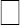 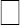 